IV Всероссийская научно-практическая Конференция специалистов строительного комплекса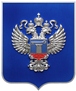 08 - 11 сентября  2020 года, г. Сочи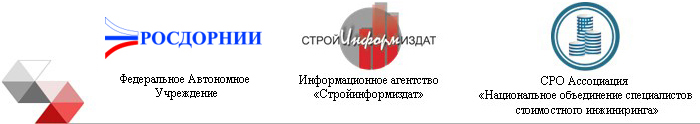    1 секция: Тема: «Актуальные вопросы строительного ценообразования на всех этапах жизненного цикла объектов капитального строительства.  Перспективы совершенствования и развития системы строительного   ценообразования» (при поддержке ФГБУ «ЦНИИП Минстроя России»)     2 секция: Тема: «Организация и гармонизация сметного дела в строительстве и дорожном хозяйстве при реализации национальных проектов» (при поддержке: Федеральное Дорожное Агентство «РОСАВТОДОР», ФАУ «РОСДОРНИИ») Оператор проведения IV Всероссийской научно-практической конференцииЦентр повышения квалификации ИА «Стройинформиздат» направляет:ПРОГРАММА  КОНФЕРЕНЦИИ 1 секция:ЛЕКТОРЫ-ЭКСПЕРТЫ:Дидковская О.В. -  д.э.н., профессор, почетный строитель России, председатель подкомитета НОСТРОЙ по ценообразованию в строительстве, директор Самарского ЦЦС, зав. Каф.СИТЭ АСА СамГТУ; Головин С.В. – Заместитель директора департамента ценообразования и градостроительного зонирования Минстроя РФ; Величко Ю.Н. - Генеральный директор ОАО "ЦЕНТРИНВЕСТпроект"; Подыниглазова Л.Я.   - начальник управления сметных норм и расценок на общестроительные работы ЦНИИЭУС г. Москва; Ильина М.В.- к.э.н., первый заместитель директора Самарского Центра по ценообразованию в строительстве, директор АНО ДПО «Институт экономики недвижимости»; Чеготова Е.В. - первый заместитель начальника Службы государственного Строительного надзора и экспертизы г. Санкт-Петербурга;  Калинников И.В. – ведущий инженер отдела смет и экономики строительства ООО «Мосэнергопроект».  2 секция:       Научный руководитель конференции: Кочетков А.В. - д.т.н., профессор, ФАУ «РОСДОРНИИ», член Президиума РАТ, член МО РОИС.Модераторы секции: Матюшенко Татьяна Федоровна, начальник Управления технико-экономических исследований ФАУ «РОСДОРНИИ».Бобков Александр Витальевич, заведующий отделом экологической и эксплуатационной оценки объектов дорожного хозяйства ФГУП «РОСДОРНИИ», г. Москва.ЛЕКТОРЫ-ЭКСПЕРТЫ:Кочетков А.В.- д.т.н., профессор, ФАУ «РОСДОРНИИ», член Президиума РАТ, член МО РОИС; Матюшенко Т.Ф.- к.э.н., начальник Управления технико-экономических исследований ФАУ «РОСДОРНИИ»; Бобков А.В. - к.т.н., заведующий отделом экологической и эксплуатационной оценки объектов дорожного хозяйства ФГУП «РОСДОРНИИ», г. Москва;  Леонтьев В.Ю. - генеральный директор АО «ОргСинтезРесурс»;  Коротковский С.А. -  директор ООО МИП «Вектор-СГУ», доктор транспорта;  Талалай В.В. -  академик транспорта, генеральный директор ООО Центр Сертификации Аккредитации (Аттестации) «Межотраслевые системы качества»; Сотников А.В. -  доктор транспорта, главный инженер проекта ОАО «Гиростроймост»;  Шейкин С.Ю. – лектор-эксперт в области ценообразования;  Подыниглазова Л.Я. - начальник управления сметных норм и расценок на общестроительные работы ЦНИИЭУС г. Москва;  Щеголева Н.В. - к.т.н., докторант, доцент кафедры «Транспортное строительство» СГТУ имени Гагарина Ю.А.;  Дидковская О.В. - д.э.н., профессор, почетный строитель России, председатель подкомитета НОСТРОЙ по ценообразованию в строительстве, директор Самарского Центра по ценообразованию в строительстве, зав. кафедры стоимостного инжиниринга СамГТУ;  Сборщиков С.Б. - заведующий кафедрой «Технология, организация и управление в строительстве» НИУ МГСУ, д.э.н.; Герасимов А.А. - д.ф.м.н., профессор, вице-президент Национального объединения строительной индустрии, председатель правления НП СРО «Национальное объединение специалистов стоимостного инжиниринга».Открывает конференцию представитель Министерства строительства Краснодарского края.Основные вопросы конференции:1 секция:Законодательство РФ и нормативные правовые акты, регулирующие градостроительную деятельность по вопросам, связанным с определением стоимости строительства и оценкой видов работ по строительству, реконструкции и капитальному ремонту объектов капитального строительства-Стратегия развития строительной отрасли Российской Федерации до 2030 года.-Федеральные законы «О внесении изменений в Градостроительный кодекс Российской Федерации»  и проекты новых.-Принципиальные изменения в системе ценообразования и сметного нормирования в сфере градостроительной деятельности, связанные с вступлением в силу положений Федеральных Законов за период 2016-2019 гг.-Изменения в терминологии. Понятие сметных нормативов, сметных норм, сметной стоимости строительства и проч. -Государственные, отраслевые и иные сметные нормативы – их место в современной системе ценообразования. -Область применения сметных нормативов для объектов капитального строительства различных источников финансирования при разработке сметной документации.-Законодательное закрепление понятий «стадия обоснование инвестиций», «задание на архитектурно-строительное проектирование», «предполагаемая (предельная) стоимость строительства». -«Изменения законодательства и методических документов в области градостроительной деятельности и сметного нормирования:-Требования 44-ФЗ в части подготовки сметной документации;-Принципиальные изменения в ценообразовании и сметном нормировании в области градостроительной деятельности, связанные с вступлением в силу новых положений Градостроительного Кодекса РФ;-Новое в порядке прохождения экспертизы, в т.ч. экспертизы сметной документации (в свете постановления Правительства РФ от 31 декабря 2019 года № 1948).-Законодательство РФ и нормативные правовые акты, регулирующие градостроительную деятельность по вопросам, связанным с определением стоимости строительства и оценкой видов работ по строительству, реконструкции и капитальному ремонту объектов капитального строительства.-Методики, необходимые для определения сметной стоимости строительства, стоимости работ по инженерным изысканиям и по подготовке проектной документации, а также методики разработки и применения сметных норм, разрабатываемые и актуализируемые в 2018 - 2020 годах.-Актуальные методические документы в сфере строительного ценообразования при организации закупочных процедур.»Федеральная государственная информационная система ценообразования в строительстве (ФГИС ЦС)Классификатор строительных ресурсов (КСР). Структура КСР. Актуальные методические документы в сфере строительного ценообразования при организации закупочных процедур.Актуальные методы подготовки сметной документации на строительство объектов.Сметные нормативы (методики и сметные нормы), разрабатываемые и актуализируемые в 2018 – 2020 году.Актуализация системы сметных нормативов: Новая Федеральная сметно-нормативная база 2020.Порядок применения укрупненных показателей стоимости строительства в условиях современного законодательства.Проектно-изыскательские работы (ПИР)  Методологические и практические вопросы определения сметной стоимости оборудования, монтажных и пусконаладочных работ.Пусконаладочные работы (ПНР)2 секция:1.«Основные аспекты совершенствования системы ценообразования в дорожном хозяйстве»1.1 Особенности формирования и согласования региональных проектов2. «Деятельность Федерального дорожного агентства в области ценообразования в дорожной отрасли»3. «Проблемные вопросы отраслевого ценообразования»4. «Вопросы ценообразования в строительстве автомобильных дорог»5. «Актуальные вопросы применения нормативов денежных затрат, утвержденных Постановлением Правительства РФ от 30 мая 2017 года № 658, при определении стоимости работ по эксплуатации объектов транспортной инфраструктуры»6. «Наполнение и ведение классификатора строительных ресурсов»7.  Обеспечение ресурсами и стоимость работ8. Контракты жизненного цикла: правовой вопрос9. Вопросы обеспечения достижения результатов и показателей национального проекта «Безопасные и качественные автомобильные дороги»В программе конференции состоится «круглый стол», на котором будут обсуждаться проблемные вопросы, касающиеся сметной документации и нормирования в строительстве. Резолюция конференции, как итоговый документ, будет направлен органам государственной власти. Вопросы, рассматриваемые на «круглом столе»:        Во исполнение Поручения Президента РФ Владимира Путина Пр-1381ГС, п.1д 2 от 17.07.2019 г. с 31 марта 2020 года вводятся в действие новые сметные нормы, утвержденные приказами Минстроя России от 26.12.2019 г. №№ 871 /пр, 872/пр, 873/пр, 874/пр , 875/пр, и федеральные единичные расценки и отдельные составляющие к ним, информация о которых включена в федеральный реестр сметных нормативов приказом Минстроя России от 26.12.2019 г. № 876/пр.Федеральным законом от 27 июня 2019 г. № 151 -ФЗ внесены изменения в Градостроительный Кодекс Российской Федерации и Федеральный закон от 5 апреля 2013г. № 44-ФЗ «О контрактной системе в сфере закупок товаров, работ, услуг для обеспечения государственных и муниципальных нужд», в связи с которыми отграничены друг от друга, как самостоятельные, такие понятия, как «сметная стоимость», «начальная максимальная цена контракта», «смета контракта».Вступившее в действие с 17 января 2020 г. Постановление Правительства Российской Федерации от 31.12.2019 N 1948 "О внесении изменений в некоторые акты Правительства Российской Федерации и признании утратившими силу некоторых актов и отдельных положений некоторых актов Правительства Российской Федерации" отменяет Постановление Правительства РФ от 18 мая 2009 г. N 427 "О порядке проведения проверки достоверности определения сметной стоимости строительства..." и ряд связанных с ним нормативных актов и отдельных  положений.С выходом Постановления Правительства РФ от 15 мая 2019г. № 604 произошли изменения в правилах мониторинга цен строительных ресурсов и индексации сметной стоимости.С 1 июля 2019 года произошли изменения в системе закупок строительных работ (ФЗ от 01.05.2019 № 71 -ФЗ).Приказом Минстроя России от 23 декабря 2019 г. № 841/пр утверждены новые порядок определения начальной (максимальной) цены контрактов (НМЦК) и Методика составления сметы контрактов.Стоимость участия:26 000 руб. (НДС не облагается) за участие одного слушателя. В стоимость включена добровольная аттестация профессиональной компетенции сметчика.Важно! В стоимость Конференции входит раздаточный материал, обед и кофе-брейк.Важно! Возможно бронирование в отеле по льготной цене для участника.            Место проведения: Конференц-зал гостиничного комплекса Sea Galaxy Hotel Congress & SPA, г. Сочи, ул. Черноморская, д. 4Контактная информация:Координатор деловой программы – Ербягин Андрей АлександровичТел.: +7(495)775-11-91, 968-667-77-76,  968-667-77-01; Отправить заявку Вы можете по электронной почте: info@strinf.ru Информацию о регламенте проведения Конференции можно получить у Координатора деловой программы